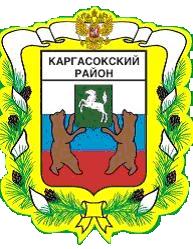 МУНИЦИПАЛЬНОЕ ОБРАЗОВАНИЕ «Каргасокский район»ТОМСКАЯ ОБЛАСТЬДУМА КАРГАСОКСКОГО РАЙОНАВ целях приведения муниципальных нормативных правовых актов в соответствие с Законом Томской области от 09.09.2019 №94-ОЗ «О внесении изменений в Закон Томской области «О гарантиях деятельности депутатов представительных органов муниципальных образований, выборных должностных лиц местного самоуправления, лиц, замещающих муниципальные должности, в Томской области»Дума Каргасокского района РЕШИЛА:1. Признать утратившим силу решение Думы Каргасокского района от 19.06.2019 №238 «Об утверждении Порядка уведомления лицами, замещающими муниципальные должности, о возникновении личной заинтересованности при исполнении должностных обязанностей, которая приводит или может привести к конфликту интересов».2. Настоящее решение подлежит официальному опубликованию (обнародованию).3. Контроль за исполнением настоящего решения возложить на правовой комитет Думы Каргасокского района.                                                             РЕШЕНИЕ                                                                  Проект                                                              РЕШЕНИЕ                                                                  Проект                                                              РЕШЕНИЕ                                                                  Проект                                                              РЕШЕНИЕ                                                                  Проект __.10.2019с. Каргасок№ ____О признании утратившим силу решения Думы Каргасокского района от 19.06.2019 №238 «Об утверждении Порядка уведомления лицами, замещающими муниципальные должности, о возникновении личной заинтересованности при исполнении должностных обязанностей, которая приводит или может привести к конфликту интересов»О признании утратившим силу решения Думы Каргасокского района от 19.06.2019 №238 «Об утверждении Порядка уведомления лицами, замещающими муниципальные должности, о возникновении личной заинтересованности при исполнении должностных обязанностей, которая приводит или может привести к конфликту интересов»Председатель Думы Каргасокского районаВ.В. БрагинГлава Каргасокского районаА.П. Ащеулов